Ας λύσουμε ένα βιο-σταυρόλεξο...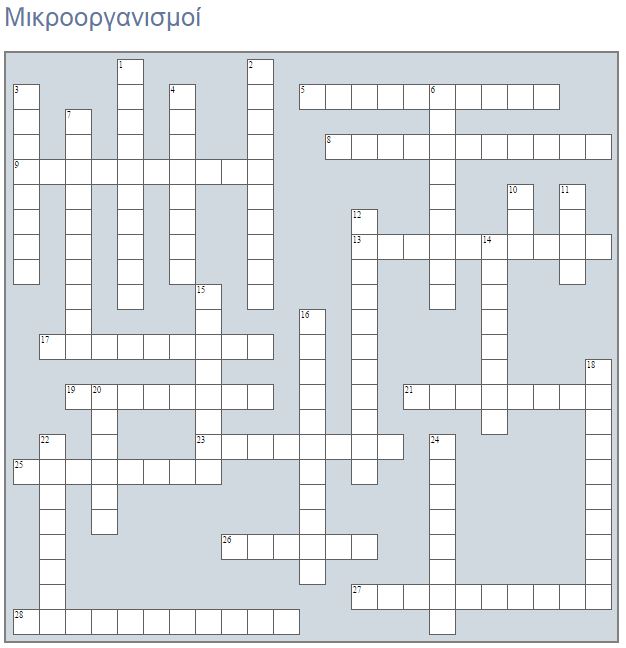 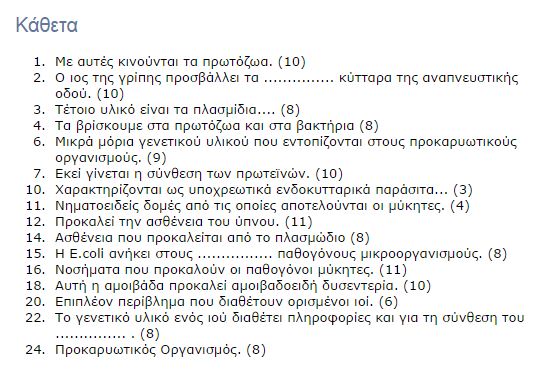 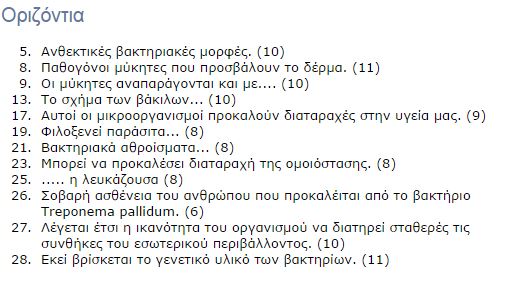 